CLASE 5: ¿CON QUÉ RECURSOS NATURALES CUENTA CHILE?OBJETIVO DE APRENDIZAJE:En esta Guía de Aprendizaje profundizaremos un poco más en cuanto a las Zonas Naturales, ya que aprenderemos sobre los recursos que tienen para reconocerlos y reflexionar sobre su importancia para las personas y, por lo tanto, porque debemos cuidarlos y desarrollarlos de manera sustentable(OA 10).INICIO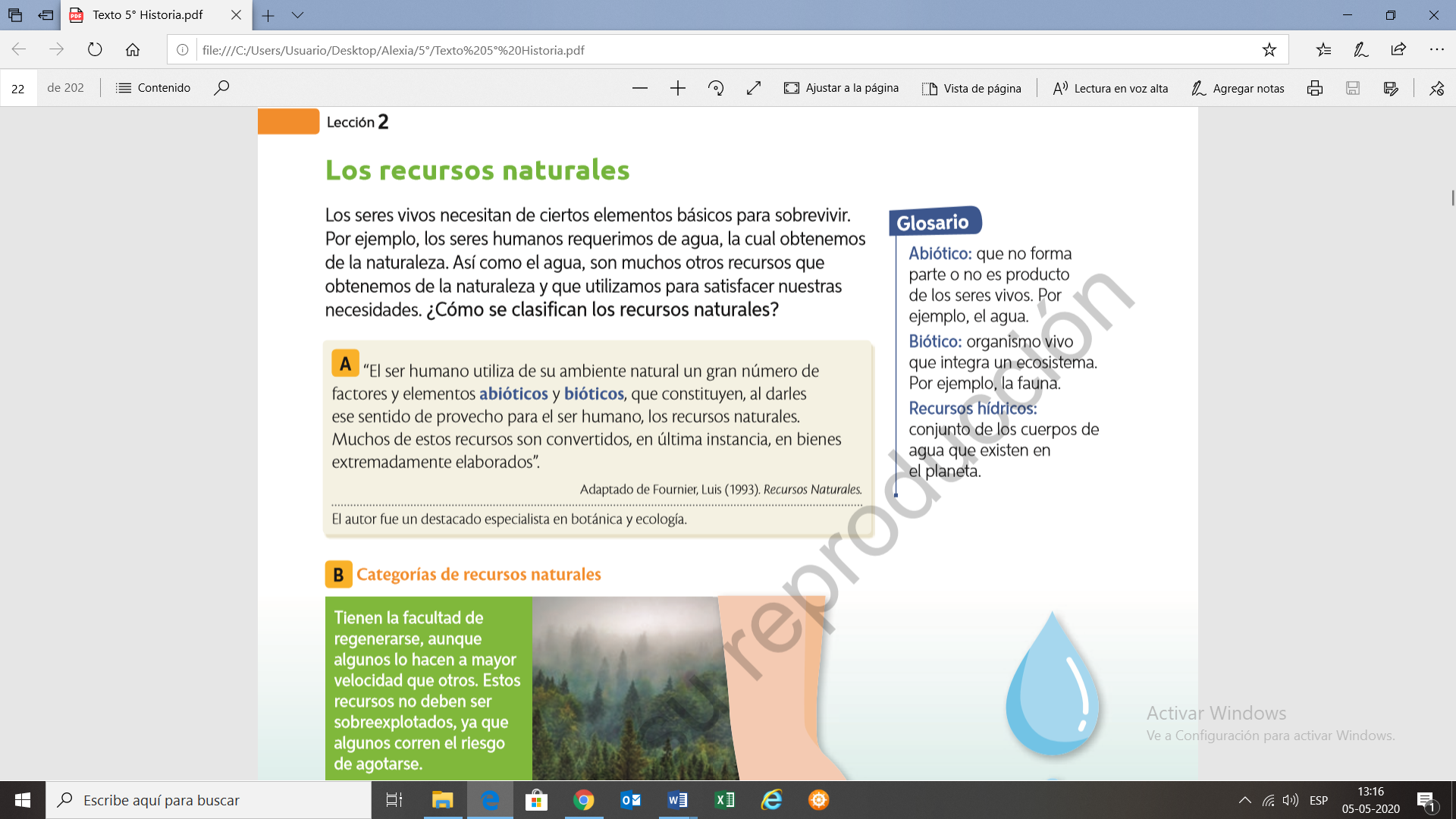 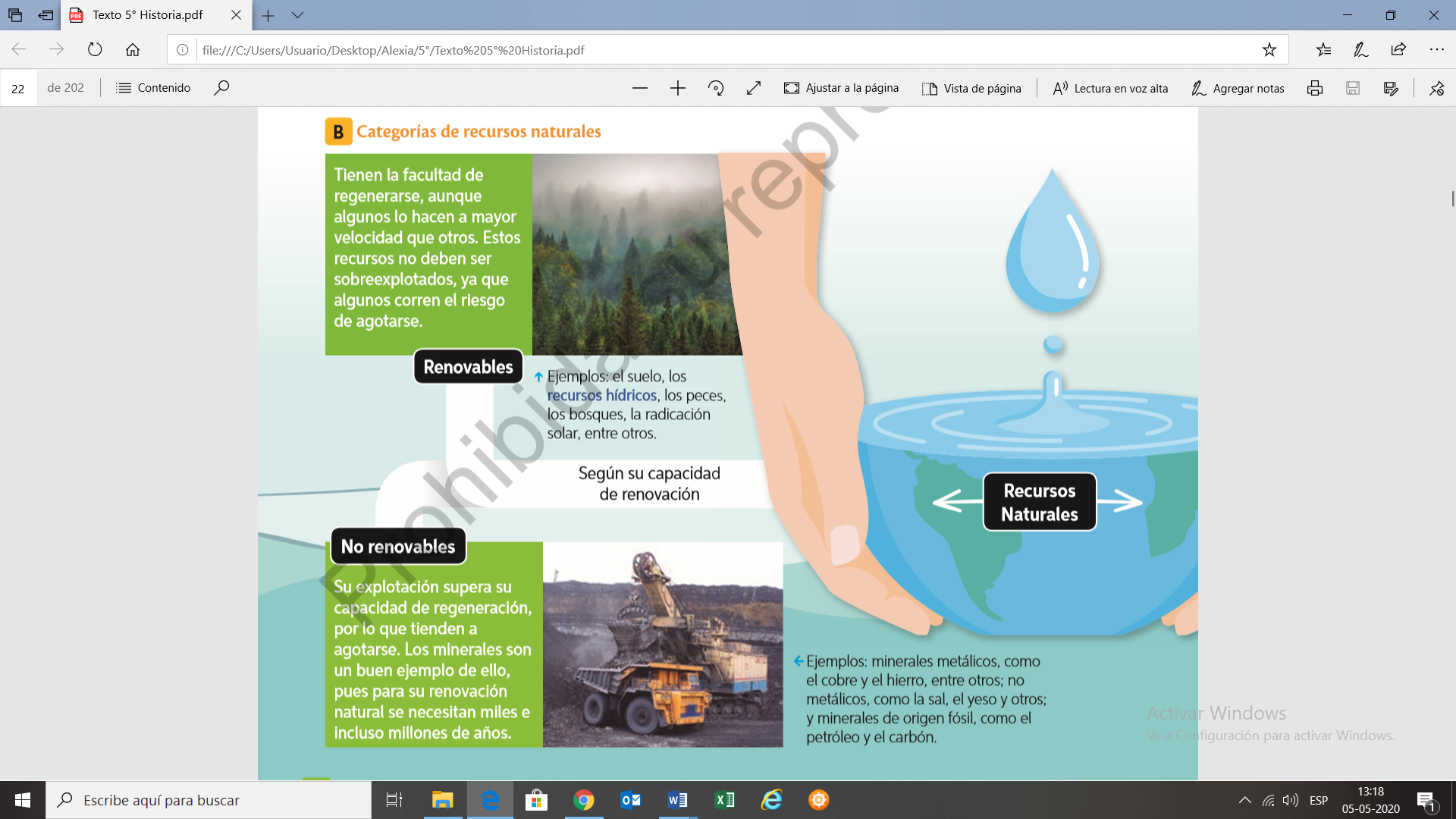 Luego de observar el video sobre los recursos energéticos del link a continuación, completa el mapa conceptual, usando los recursos naturales escritos en el recuadro, siguiendo el ejemplo:https://www.youtube.com/watch?v=vAGwSftL_ak DESARROLLOObserve atentamente las siguientes imágenes y completa la tabla, de acuerdo a las indicaciones: Indica si son recursos renovables (R) o no renovables (NR), escribe algún uso cotidiano para tal recurso y vincula esto con una actividad productiva (minería, agricultura, pesca, forestal, ganadería, entre otras) siguiendo el ejemplo:Una vez completada esta tabla, responde las siguientes preguntas:¿Cuáles de estos recursos se encuentran en la zona donde vives?…………………………………………………………………………………………………………………………………………………………………………¿Has usado alguno de tales recursos? Señala tres ejemplos.………………………………………………………………………………………………………………………………………………………………………………………………………………………………………………………………CIERRECon ayuda de un Atlas y tu Texto de Estudio, observa el mapa y escribe dos recursos naturales, por cada zona natural de Chile: 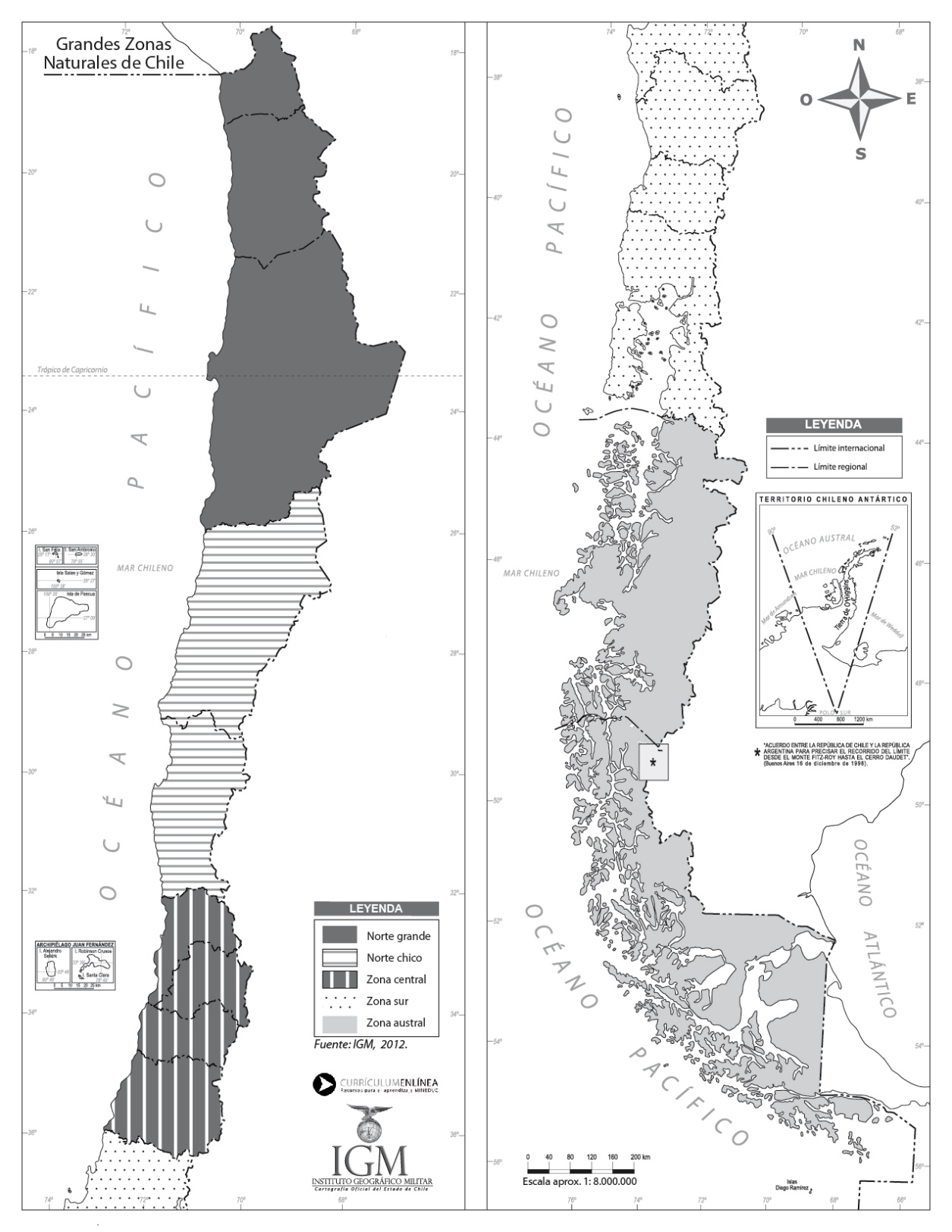 Fuente: http://www.curriculumenlineamineduc.cl/605/articles-32962_recurso_jpg.jpg Recursos NaturalesRenovable o no renovableUso cotidianoActividad Económica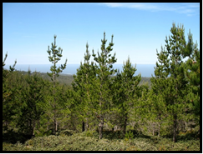 Bosque de PinosRPapel, madera Forestal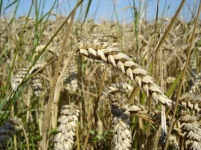 Trigo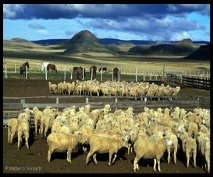 Ovinos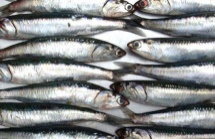 Anchoveta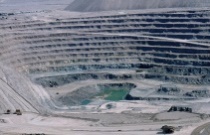 Mina Chuquicamata